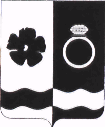 СОВЕТ ПРИВОЛЖСКОГО МУНИЦИПАЛЬНОГО РАЙОНАРЕШЕНИЕ          от   29.09.2022                                                №  67г. ПриволжскО внесении изменений в решение Совета Приволжского муниципального района от 20.12.2018 № 98 «Об утверждении положения об оплате труда служащих, замещающих должности, не отнесенные к должностям муниципальной службы и осуществляющих техническое обеспечение деятельности органов местного самоуправления Приволжского муниципального района, их структурных подразделений» В соответствии со статьями 130,134 Трудового кодекса Российской Федерации, Уставом Приволжского муниципального района, в целях материального обеспечения и стимулирования профессиональной и служебной деятельности служащих, замещающих должности, не отнесенные к должностям муниципальной службы и осуществляющих техническое обеспечение деятельности органов местного самоуправления, их структурных подразделений, в связи с ростом потребительских цен на товары и услуги, Совет Приволжского муниципального районаРЕШИЛ:1.Внести в приложение № 1 к решению Совета Приволжского муниципального района от 20.12.2018 №98 «Об утверждении положения об оплате труда служащих, замещающих должности, не отнесенные к должностям муниципальной службы и осуществляющих техническое обеспечение деятельности органов местного самоуправления Приволжского муниципального района, их структурных подразделений» следующие изменения:1.1.Произвести индексацию заработной платы служащих, замещающих должности, не отнесенные к должностям муниципальной службы и осуществляющих техническое обеспечение деятельности органов местного самоуправления, их структурных подразделений, повысив с 01.10.2022 не менее чем на 5,2% размеры должностных окладов.1.2.Установить, что при повышении должностных окладов, указанные оклады подлежат округлению до целого рубля в сторону увеличения.2. Пункт 2.2. «Размеры должностных окладов» раздела 2 изложить в новой редакции:2.2. Размеры должностных окладов.Установить размеры должностных окладов служащих, замещающих должности, не отнесенные к должностям муниципальной службы и осуществляющих техническое обеспечение деятельности органов местного самоуправления Приволжского муниципального района, их структурных подразделений, в следующих размерах: 3.Настоящее решение вступает в силу со дня его официального опубликования в информационном бюллетене «Вестник Совета и администрации Приволжского муниципального района. Председатель СоветаПриволжского муниципального района                                      С.И. ЛесныхГлава Приволжского муниципального района                                                    И.В. Мельникова№ п/п      Наименование должностейМесячный должностной        оклад (в рублях)1.Системный администратор             8 300,002.Инспектор             4 300,00